İLGİLİ MAKAMAT.C.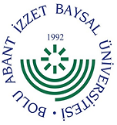 BOLU ABANT İZZET BAYSAL ÜNİVERSİTESİFen-Edebiyat Fakültesi Dekanlığıİsteğe Bağlı Staj Başvurusu FormuYüksek öğrenimleri sırasında, isteğe bağlı staja tabi tutulan öğrenciler hakkında iş kazası ve meslek hastalığı sigortası uygulanır. 5510 Sayılı yasa gereği Yüksek Öğrenim sırasında staja tabi tutulan öğrencilerimiz için Bolu Abant İzzet Baysal Üniversitesi prim ödeme yükümlüsüdür. Aşağıda bilgileri yer alan öğrencimizin isteğe bağlı stajını ……… (İşgünü) süreyle işletmenizde/kuruluşunuzda yapması konusunda göstereceğiniz ilgiye teşekkür eder, çalışmalarınızda başarılar dileriz.Saygılarımızla.Dekan / Dekan Yrd.NOT: Form alanlarının bilgisayar ortamında doldurulması, 3 adet çıktısının alınması, imza/onay aşamalarının yürütülmesi ve bir suretinin fakülte evrak kayıt birimine, bir suretinin stajın yapılacağı işyerine teslim edilmesi başvuruda bulunan öğrencinin yükümlülüğündedir. Formun diğer sureti öğrencide kalacaktır.BOLU ABANT İZZET BAYSAL ÜNİVERSİTESİ FEN-EDEBİYAT FAKÜLTESİAdres: Bolu Abant İzzet Baysal Üniversitesi Fen Edebiyat Fakültesi Gölköy Yerleşkesi 14030 Merkez / BOLU / TÜRKİYETelefon: +9 (0374) 254 1000               e-posta: fef@ibu.edu.tr               Web: www.fef.ibu.edu.trÖĞRENCİNİN ÖĞRENİM VE STAJ BİLGİLERİÖĞRENCİNİN ÖĞRENİM VE STAJ BİLGİLERİÖĞRENCİNİN ÖĞRENİM VE STAJ BİLGİLERİÖĞRENCİNİN ÖĞRENİM VE STAJ BİLGİLERİÖĞRENCİNİN ÖĞRENİM VE STAJ BİLGİLERİÖĞRENCİNİN ÖĞRENİM VE STAJ BİLGİLERİÖĞRENCİNİN ÖĞRENİM VE STAJ BİLGİLERİÖĞRENCİNİN ÖĞRENİM VE STAJ BİLGİLERİÖğrenci NumarasıFotoğrafBölümüFotoğrafÖğretim Yılı / SınıfıFotoğrafStaj DönemiSömestr   Sömestr   Sömestr   Sömestr   Yaz       Yaz       FotoğrafStaj TürüStaj I         Staj I         Staj I         Staj I         Staj II   Staj II   FotoğrafStaj Başlangıç TarihiStaj Bitiş TarihiStaj Bitiş TarihiStaj Bitiş TarihiFotoğrafÖĞRENCİNİN NÜFUS VE ADRES KAYIT BİLGİLERİÖĞRENCİNİN NÜFUS VE ADRES KAYIT BİLGİLERİÖĞRENCİNİN NÜFUS VE ADRES KAYIT BİLGİLERİÖĞRENCİNİN NÜFUS VE ADRES KAYIT BİLGİLERİÖĞRENCİNİN NÜFUS VE ADRES KAYIT BİLGİLERİÖĞRENCİNİN NÜFUS VE ADRES KAYIT BİLGİLERİÖĞRENCİNİN NÜFUS VE ADRES KAYIT BİLGİLERİÖĞRENCİNİN NÜFUS VE ADRES KAYIT BİLGİLERİAdı Soyadı Adres AdresT.C. Kimlik Numarası Adres AdresBaba Adı Adres AdresAnne AdıEv TelefonuEv TelefonuDoğum YeriCep TelefonuCep TelefonuDoğum TarihiE-PostaE-PostaSTAJ YAPILACAK İŞLETMENİN / KURULUŞUNSTAJ YAPILACAK İŞLETMENİN / KURULUŞUNSTAJ YAPILACAK İŞLETMENİN / KURULUŞUNSTAJ YAPILACAK İŞLETMENİN / KURULUŞUNİŞLETME / KURULUŞ YETKİLİSİNİNİŞLETME / KURULUŞ YETKİLİSİNİNİŞLETME / KURULUŞ YETKİLİSİNİNİŞLETME / KURULUŞ YETKİLİSİNİN Adı Adı Soyadı Adı Soyadı Adresi Unvanı Unvanı Faaliyet Alanı Görev Alanı Görev Alanı Çalışan Sayısı Telefon Telefon Telefon E-Posta E-Posta FaksTarih/İmza/KaşeTarih/İmza/KaşeÖĞRENCİNİN İMZASIÖĞRENCİNİN İMZASIBÖLÜM STAJ KOMİSYONUBAŞKANIBÖLÜM STAJ KOMİSYONUBAŞKANIBÖLÜM STAJ KOMİSYONUBAŞKANIBÖLÜM STAJ KOMİSYONUBAŞKANIFAKÜLTE SEKRETERİ ONAYIFAKÜLTE SEKRETERİ ONAYIBelge üzerinde beyan ettiğim bilgilerin   doğru olduğunu bildirir, gereğini saygılarımla arz ederim.Tarih:İmza:Belge üzerinde beyan ettiğim bilgilerin   doğru olduğunu bildirir, gereğini saygılarımla arz ederim.Tarih:İmza:Tarih:Adı Soyadı: İmza:Tarih:Adı Soyadı: İmza:Tarih:Adı Soyadı: İmza:Tarih:Adı Soyadı: İmza:Tarih:Adı Soyadı:  İmza:Tarih:Adı Soyadı:  İmza: